แบบตรวจแผนการจัดการเรียนรู้  โรงเรียนละอุ่นวิทยาคาร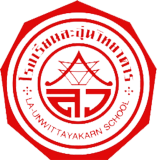 	รหัสวิชา.........................ชื่อวิชา....................................................ชั้นมัธยมศึกษาปีที่............ภาคเรียนที่............ปีการศึกษา....................ชื่อครูผู้สอน......................................................................1.  ทุกองค์ประกอบของแผนการจัดการเรียนรู้สอดคล้องกับมาตรฐานและตัวชี้วัด    	   เหมาะสม   ควรแก้ไข/เพิ่มเติม............................................................................................................................................................................................................................................ 2.  กิจกรรมการเรียนการสอนเป็นไปตามลำดับขั้นตอน	     	  เหมาะสม     ควรแก้ไข/เพิ่มเติม............................................................................................................................................................................................................................................ 3.  สื่อและอุปกรณ์สอดคล้องกับกิจกรรมการเรียนการสอน		      	  เหมาะสม    ควรแก้ไข/เพิ่มเติม............................................................................................................................................................................................................................................4.  เวลาที่ใช้ในการสอนในแต่ละแผนการจัดการเรียนรู้	      	   เหมาะสม   ควรแก้ไข/เพิ่มเติม............................................................................................................................................................................................................................................5.  การวัดและประเมินผล		      	  เหมาะสม    ควรแก้ไข/เพิ่มเติม............................................................................................................................................................................................................................................			   ลงชื่อ............................................หัวหน้ากลุ่มสาระการเรียนรู้ / ผู้ตรวจ			   (............................................................)  เห็นควรอนุญาต     ความเห็นเพิ่มเติม............................................................................................................................................................................................................................................			       ลงชื่อ..........................................หัวหน้ากลุ่มบริหารงานวิชาการ			            (นางสาวรัตนาภรณ์  เธียรธีรศานต์)		         อนุญาตให้ใช้จัดการเรียนการสอนได้   			       ลงชื่อ.........................................ผู้อำนวยการโรงเรียนละอุ่นวิทยาคาร			               (นายจตุพร  พิณแก้ว)แบบประเมินแผนการจัดการเรียนรู้รายวิชา................................................รหัสวิชา............................ชั้น.........ครูผู้สอน............................................................คำชี้แจง ประเมินตามสภาพจริงตามรายการและให้ระดับคุณภาพตามคำอธิบายดังนี้
       5 หมายถึง มีความชัดเจน/สอดคล้อง/ครอบคลุม/เหมาะสมมากที่สุด
       4 หมายถึง มีความชัดเจน/สอดคล้อง/ครอบคลุม/เหมาะสมมาก 
       3 หมายถึง มีความชัดเจน/สอดคล้อง/ครอบคลุม/เหมาะสมปานกลาง
       2 หมายถึง มีความชัดเจน/สอดคล้อง/ครอบคลุม/เหมาะสมน้อย
       1 หมายถึง มีความชัดเจน/สอดคล้อง/ครอบคลุม/เหมาะสมน้อยที่สุด
เกณฑ์การประเมินระดับคุณภาพของแผนการจัดการเรียนรู้
คะแนนเฉลี่ยร้อยละ น้อยกว่า 50 ปรับปรุง
คะแนนเฉลี่ยร้อยละ  50.00 – 59.00 พอใช้  
คะแนนเฉลี่ยร้อยละ  60.00 – 69.00 ดี  
คะแนนเฉลี่ยร้อยละ  70.00 – 79.00 ดีมาก  
คะแนนเฉลี่ยร้อยละ  80.00 – 100.00 ดีเยี่ยมรายการประเมินระดับคุณภาพระดับคุณภาพระดับคุณภาพระดับคุณภาพระดับคุณภาพรายการประเมิน543211. องค์ประกอบของแผนการจัดการเรียนรู้2. สาระสำคัญ3. มาตรฐานการเรียนรู้และตัวชี้วัด4. การวัดประเมินผลการเรียนรู้5. จุดประสงค์การเรียนรู้6. สาระการเรียนรู้7. กระบวนการเรียนรู้/กิจกรรมการเรียนรู้8. สื่อการจัดการเรียนรู้หรือแหล่งเรียนรู้ระดับคุณภาพ X ความถี่คะแนนเฉลี่ยร้อยละสรุประดับคุณภาพ